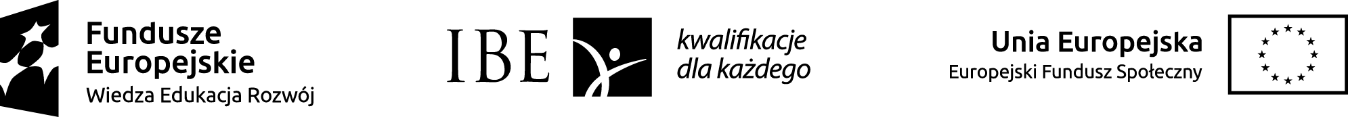 Załącznik nr 5 do ogłoszenia nr IBE/285/2019 Wykaz spełniania kryteriów udziału Wykaz spełniania kryterium udziału, o którym mowa w pkt  4BOGŁOSZENIAEkspert/zespół Ekspertów dysponujący poniższym doświadczeniem lub Podmiot, który dysponuje Ekspertem/Ekspertami posiadającym/i poniższe doświadczenie i kwalifikacje:...................................................................... 		......................................................................(miejscowość, data)						(imię, nazwisko, podpis Wykonawcy, a w przypadku Podmiotu składającego ofertę - stanowisko, pieczątka firmowa, podpis osoby lub osób uprawnionych do reprezentowania Wykonawcy)- opracowała (była autorem lub współautorem) raport z rekomendacjami na podstawie przeprowadzonych analiz użyteczności strony lub stron internetowych, a w szczególności w zakresie użyteczności treści i dotyczył zagadnień z jednego z następujących obszarów: podnoszenie kompetencji, bilansowanie kompetencji, walidacja, potwierdzanie efektów uczenia się, uczenie się przez całe życie (life-long learning), szkolenia, edukacja.- opracowała (była autorem lub współautorem) raport z rekomendacjami na podstawie przeprowadzonych analiz użyteczności strony lub stron internetowych, a w szczególności w zakresie użyteczności treści i dotyczył zagadnień z jednego z następujących obszarów: podnoszenie kompetencji, bilansowanie kompetencji, walidacja, potwierdzanie efektów uczenia się, uczenie się przez całe życie (life-long learning), szkolenia, edukacja.- opracowała (była autorem lub współautorem) raport z rekomendacjami na podstawie przeprowadzonych analiz użyteczności strony lub stron internetowych, a w szczególności w zakresie użyteczności treści i dotyczył zagadnień z jednego z następujących obszarów: podnoszenie kompetencji, bilansowanie kompetencji, walidacja, potwierdzanie efektów uczenia się, uczenie się przez całe życie (life-long learning), szkolenia, edukacja.- opracowała (była autorem lub współautorem) raport z rekomendacjami na podstawie przeprowadzonych analiz użyteczności strony lub stron internetowych, a w szczególności w zakresie użyteczności treści i dotyczył zagadnień z jednego z następujących obszarów: podnoszenie kompetencji, bilansowanie kompetencji, walidacja, potwierdzanie efektów uczenia się, uczenie się przez całe życie (life-long learning), szkolenia, edukacja.- opracowała (była autorem lub współautorem) raport z rekomendacjami na podstawie przeprowadzonych analiz użyteczności strony lub stron internetowych, a w szczególności w zakresie użyteczności treści i dotyczył zagadnień z jednego z następujących obszarów: podnoszenie kompetencji, bilansowanie kompetencji, walidacja, potwierdzanie efektów uczenia się, uczenie się przez całe życie (life-long learning), szkolenia, edukacja.- opracowała (była autorem lub współautorem) raport z rekomendacjami na podstawie przeprowadzonych analiz użyteczności strony lub stron internetowych, a w szczególności w zakresie użyteczności treści i dotyczył zagadnień z jednego z następujących obszarów: podnoszenie kompetencji, bilansowanie kompetencji, walidacja, potwierdzanie efektów uczenia się, uczenie się przez całe życie (life-long learning), szkolenia, edukacja.- opracowała (była autorem lub współautorem) raport z rekomendacjami na podstawie przeprowadzonych analiz użyteczności strony lub stron internetowych, a w szczególności w zakresie użyteczności treści i dotyczył zagadnień z jednego z następujących obszarów: podnoszenie kompetencji, bilansowanie kompetencji, walidacja, potwierdzanie efektów uczenia się, uczenie się przez całe życie (life-long learning), szkolenia, edukacja.- opracowała (była autorem lub współautorem) raport z rekomendacjami na podstawie przeprowadzonych analiz użyteczności strony lub stron internetowych, a w szczególności w zakresie użyteczności treści i dotyczył zagadnień z jednego z następujących obszarów: podnoszenie kompetencji, bilansowanie kompetencji, walidacja, potwierdzanie efektów uczenia się, uczenie się przez całe życie (life-long learning), szkolenia, edukacja.- opracowała (była autorem lub współautorem) raport z rekomendacjami na podstawie przeprowadzonych analiz użyteczności strony lub stron internetowych, a w szczególności w zakresie użyteczności treści i dotyczył zagadnień z jednego z następujących obszarów: podnoszenie kompetencji, bilansowanie kompetencji, walidacja, potwierdzanie efektów uczenia się, uczenie się przez całe życie (life-long learning), szkolenia, edukacja.- opracowała (była autorem lub współautorem) raport z rekomendacjami na podstawie przeprowadzonych analiz użyteczności strony lub stron internetowych, a w szczególności w zakresie użyteczności treści i dotyczył zagadnień z jednego z następujących obszarów: podnoszenie kompetencji, bilansowanie kompetencji, walidacja, potwierdzanie efektów uczenia się, uczenie się przez całe życie (life-long learning), szkolenia, edukacja.Lp.Ekspert 
(Imię i nazwisko)Charakter udziału w realizacji raportu (autor/współautor) – potwierdzający wypełnianie kryteriumCharakter udziału w realizacji raportu (autor/współautor) – potwierdzający wypełnianie kryteriumZleceniodawca(pełna nazwa,  adres)Zleceniodawca(pełna nazwa,  adres)Data wykonania raportu 
(do)Nazwa raportuNazwa raportuTematyka raportu – potwierdzająca spełnienia kryteriumTematyka raportu – potwierdzająca spełnienia kryterium1.2.…- prowadziła badania potrzeb dotyczących jednego z następujący obszarów: podnoszenie kompetencji, bilansowanie kompetencji, walidacja, potwierdzanie efektów uczenia się, uczenie się przez całe życie (life-long learning), szkoleń, edukacji.Przez doświadczenie w realizacji badań należy uznać uczestnictwo w tworzeniu koncepcji badań, narzędzi badawczych lub realizacji terenowej badań jakościowych (oznaczającej przeprowadzenie min. 4 IDI lub 2 FGI w ramach jednego badania) w ciągu ostatnich 5 lat związanych z ww. tematem.- prowadziła badania potrzeb dotyczących jednego z następujący obszarów: podnoszenie kompetencji, bilansowanie kompetencji, walidacja, potwierdzanie efektów uczenia się, uczenie się przez całe życie (life-long learning), szkoleń, edukacji.Przez doświadczenie w realizacji badań należy uznać uczestnictwo w tworzeniu koncepcji badań, narzędzi badawczych lub realizacji terenowej badań jakościowych (oznaczającej przeprowadzenie min. 4 IDI lub 2 FGI w ramach jednego badania) w ciągu ostatnich 5 lat związanych z ww. tematem.- prowadziła badania potrzeb dotyczących jednego z następujący obszarów: podnoszenie kompetencji, bilansowanie kompetencji, walidacja, potwierdzanie efektów uczenia się, uczenie się przez całe życie (life-long learning), szkoleń, edukacji.Przez doświadczenie w realizacji badań należy uznać uczestnictwo w tworzeniu koncepcji badań, narzędzi badawczych lub realizacji terenowej badań jakościowych (oznaczającej przeprowadzenie min. 4 IDI lub 2 FGI w ramach jednego badania) w ciągu ostatnich 5 lat związanych z ww. tematem.- prowadziła badania potrzeb dotyczących jednego z następujący obszarów: podnoszenie kompetencji, bilansowanie kompetencji, walidacja, potwierdzanie efektów uczenia się, uczenie się przez całe życie (life-long learning), szkoleń, edukacji.Przez doświadczenie w realizacji badań należy uznać uczestnictwo w tworzeniu koncepcji badań, narzędzi badawczych lub realizacji terenowej badań jakościowych (oznaczającej przeprowadzenie min. 4 IDI lub 2 FGI w ramach jednego badania) w ciągu ostatnich 5 lat związanych z ww. tematem.- prowadziła badania potrzeb dotyczących jednego z następujący obszarów: podnoszenie kompetencji, bilansowanie kompetencji, walidacja, potwierdzanie efektów uczenia się, uczenie się przez całe życie (life-long learning), szkoleń, edukacji.Przez doświadczenie w realizacji badań należy uznać uczestnictwo w tworzeniu koncepcji badań, narzędzi badawczych lub realizacji terenowej badań jakościowych (oznaczającej przeprowadzenie min. 4 IDI lub 2 FGI w ramach jednego badania) w ciągu ostatnich 5 lat związanych z ww. tematem.- prowadziła badania potrzeb dotyczących jednego z następujący obszarów: podnoszenie kompetencji, bilansowanie kompetencji, walidacja, potwierdzanie efektów uczenia się, uczenie się przez całe życie (life-long learning), szkoleń, edukacji.Przez doświadczenie w realizacji badań należy uznać uczestnictwo w tworzeniu koncepcji badań, narzędzi badawczych lub realizacji terenowej badań jakościowych (oznaczającej przeprowadzenie min. 4 IDI lub 2 FGI w ramach jednego badania) w ciągu ostatnich 5 lat związanych z ww. tematem.- prowadziła badania potrzeb dotyczących jednego z następujący obszarów: podnoszenie kompetencji, bilansowanie kompetencji, walidacja, potwierdzanie efektów uczenia się, uczenie się przez całe życie (life-long learning), szkoleń, edukacji.Przez doświadczenie w realizacji badań należy uznać uczestnictwo w tworzeniu koncepcji badań, narzędzi badawczych lub realizacji terenowej badań jakościowych (oznaczającej przeprowadzenie min. 4 IDI lub 2 FGI w ramach jednego badania) w ciągu ostatnich 5 lat związanych z ww. tematem.- prowadziła badania potrzeb dotyczących jednego z następujący obszarów: podnoszenie kompetencji, bilansowanie kompetencji, walidacja, potwierdzanie efektów uczenia się, uczenie się przez całe życie (life-long learning), szkoleń, edukacji.Przez doświadczenie w realizacji badań należy uznać uczestnictwo w tworzeniu koncepcji badań, narzędzi badawczych lub realizacji terenowej badań jakościowych (oznaczającej przeprowadzenie min. 4 IDI lub 2 FGI w ramach jednego badania) w ciągu ostatnich 5 lat związanych z ww. tematem.- prowadziła badania potrzeb dotyczących jednego z następujący obszarów: podnoszenie kompetencji, bilansowanie kompetencji, walidacja, potwierdzanie efektów uczenia się, uczenie się przez całe życie (life-long learning), szkoleń, edukacji.Przez doświadczenie w realizacji badań należy uznać uczestnictwo w tworzeniu koncepcji badań, narzędzi badawczych lub realizacji terenowej badań jakościowych (oznaczającej przeprowadzenie min. 4 IDI lub 2 FGI w ramach jednego badania) w ciągu ostatnich 5 lat związanych z ww. tematem.- prowadziła badania potrzeb dotyczących jednego z następujący obszarów: podnoszenie kompetencji, bilansowanie kompetencji, walidacja, potwierdzanie efektów uczenia się, uczenie się przez całe życie (life-long learning), szkoleń, edukacji.Przez doświadczenie w realizacji badań należy uznać uczestnictwo w tworzeniu koncepcji badań, narzędzi badawczych lub realizacji terenowej badań jakościowych (oznaczającej przeprowadzenie min. 4 IDI lub 2 FGI w ramach jednego badania) w ciągu ostatnich 5 lat związanych z ww. tematem.Lp.Ekspert
 (Imię i nazwisko)Zleceniodawca(pełna nazwa, adres)Doświadczenie w realizacji badań 
(od –do)Doświadczenie w realizacji badań 
(od –do)Zakres doświadczenia w realizacji badań – potwierdzający spełnianie warunkuZakres doświadczenia w realizacji badań – potwierdzający spełnianie warunkuZakres doświadczenia w realizacji badań – potwierdzający spełnianie warunkuIlość przeprowadzonych badań (IDI/FGI w ramach jednego badania)Ilość przeprowadzonych badań (IDI/FGI w ramach jednego badania)Ilość przeprowadzonych badań (IDI/FGI w ramach jednego badania)1…